Curriculum Overview for Personal DevelopmentYear 9Half term 2 will be updated prior to the start of the new half termHalf Term 1: Media Literacy and Drugs and Dilemmas Substantive Knowledge:Different types of informationFeatures of journalistic contentWhy content is publishedHow we spot trusted sources of newsHow we recognise biasWhat is biasHow bias is reflected in newspaper contentWhat is fake newsHow to fact check different news articlesWhat the process of verifying content isHow people react to news articlesTechniques used to push a narrativeHow to be media literateWhat is body imageWhat are the effects of a morphed body imageHow can perception of body image changeHow to media affects body imageThe effects of media linking to body imageDisciplinary Knowledge:Literacy skillsAnalytical skillsSource analysisReading comprehensionDeveloping and sustaining argumentEmpathy Evaluating significance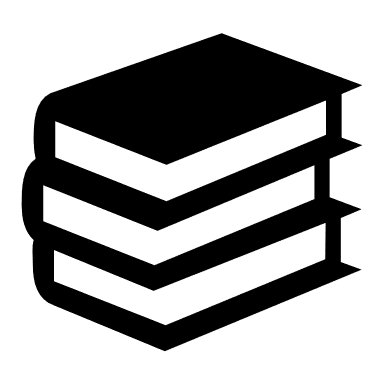 Whole class reading Individuals read aloud Opportunities for jump in reading for articles/source material.Skim reading source material to look for key phrases/wordsHalf Term 1: Media Literacy and Drugs and Dilemmas Substantive Knowledge:Different types of informationFeatures of journalistic contentWhy content is publishedHow we spot trusted sources of newsHow we recognise biasWhat is biasHow bias is reflected in newspaper contentWhat is fake newsHow to fact check different news articlesWhat the process of verifying content isHow people react to news articlesTechniques used to push a narrativeHow to be media literateWhat is body imageWhat are the effects of a morphed body imageHow can perception of body image changeHow to media affects body imageThe effects of media linking to body imageDisciplinary Knowledge:Literacy skillsAnalytical skillsSource analysisReading comprehensionDeveloping and sustaining argumentEmpathy Evaluating significance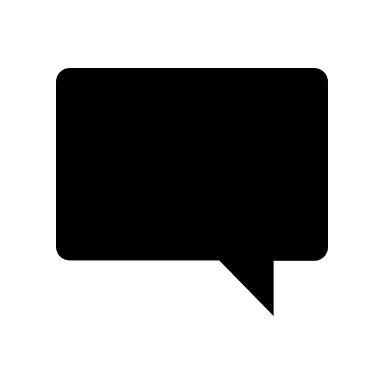 MediaJournalisticBiasReliabilityVerifyingMalinformationManipulationAffiliationDisinformationMisinformationPerceptionImageInfluenceAppearanceHalf Term 1: Media Literacy and Drugs and Dilemmas Substantive Knowledge:Different types of informationFeatures of journalistic contentWhy content is publishedHow we spot trusted sources of newsHow we recognise biasWhat is biasHow bias is reflected in newspaper contentWhat is fake newsHow to fact check different news articlesWhat the process of verifying content isHow people react to news articlesTechniques used to push a narrativeHow to be media literateWhat is body imageWhat are the effects of a morphed body imageHow can perception of body image changeHow to media affects body imageThe effects of media linking to body imageDisciplinary Knowledge:Literacy skillsAnalytical skillsSource analysisReading comprehensionDeveloping and sustaining argumentEmpathy Evaluating significance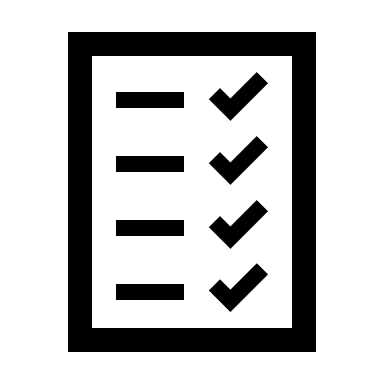 Regular low stakes knowledge factual recall assessment/test End of unit assessmentsIpsative assessment Half Term 1: Media Literacy and Drugs and Dilemmas Substantive Knowledge:Different types of informationFeatures of journalistic contentWhy content is publishedHow we spot trusted sources of newsHow we recognise biasWhat is biasHow bias is reflected in newspaper contentWhat is fake newsHow to fact check different news articlesWhat the process of verifying content isHow people react to news articlesTechniques used to push a narrativeHow to be media literateWhat is body imageWhat are the effects of a morphed body imageHow can perception of body image changeHow to media affects body imageThe effects of media linking to body imageDisciplinary Knowledge:Literacy skillsAnalytical skillsSource analysisReading comprehensionDeveloping and sustaining argumentEmpathy Evaluating significance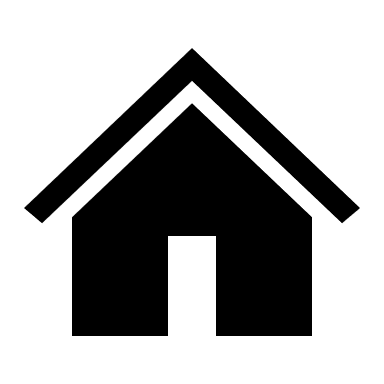 DocumentaryQuizArticle analysis